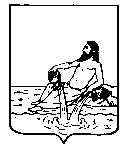 ВЕЛИКОУСТЮГСКАЯ ДУМАВЕЛИКОУСТЮГСКОГО МУНИЦИПАЛЬНОГО ОКРУГАР Е Ш Е Н И Е  от                                 №                      _________________________________________________________________                 _________________________г. Великий УстюгВ соответствии с абзацем 2 части 5 статьи 20 Федерального закона от  06.10.2003 № 131-ФЗ  «Об общих принципах организации местного самоуправления в Российской Федерации»,  статьями 25 и 28 Устава Великоустюгского муниципального округа Вологодской области,Великоустюгская Дума решила:	1. Внести в решение Великоустюгской Думы Великоустюгского муниципального округа Вологодской области от 02.10.2023 № 116 «О дополнительной мере социальной поддержки в виде предоставления единовременной денежной выплаты»  (далее – решение) следующее изменение:	в пункте 1 решения исключить слова «в лице начальника пункта отбора по контракту Вологодской области», «за исключением осужденных из мест лишения свободы, заключивших контракт о прохождении военной службы в Вооруженных Силах Российской Федерации».2. Настоящее решение вступает в силу после официального опубликования и распространяется на правоотношения, возникшие с 01 октября 2023  года.ПОЯСНИТЕЛЬНАЯ ЗАПИСКАк проекту решения Великоустюгской Думы «О внесении изменения в решение Великоустюгской Думы Великоустюгского муниципального округа от 02.10.2023 № 116 «О дополнительной мере социальной поддержки в виде предоставления единовременной денежной выплаты»	Проектом решения Великоустюгской Думы «О внесении изменения в решение Великоустюгской Думы Великоустюгского муниципального округа от 02.10.2023 № 116 «О дополнительной мере социальной поддержки в виде предоставления единовременной денежной выплаты» предлагается установить дополнительную меру социальной поддержки для граждан Российской Федерации, состоящих на воинском учете в военном комиссариате Великоустюгского муниципального округа Вологодской области, в добровольном порядке заключивших с 01 октября 2023 года на один год и более  контракт о прохождении военной службы в Вооруженных Силах Российской Федерации с Министерством обороны для участия в специальной военной операции в виде единовременной денежной выплаты  в размере 305 000 рублей.О внесении изменения в решение Великоустюгской Думы Великоустюгского муниципального округа от 02.10.2023 № 116 «О дополнительной мере социальной поддержки в виде предоставления единовременной денежной выплатыПредседатель Великоустюгской Думы_______________С.А. КапустинГлава Великоустюгского муниципального округа Вологодской области _______________А.В. Кузьмин     